PSP- PETRA PETKOVIĆUtorak, 15.09.2020.AKTIVNOST: IMENOVANJE ŽIVOTINJAOPIS AKTIVNOSTI: IMENUJ ŽIVOTINJE NA SLICI. OBOJI ŽIVOTINJU KOJA ŽIVI U VODI.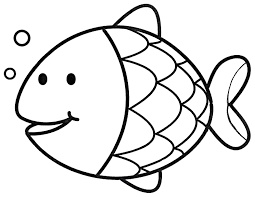 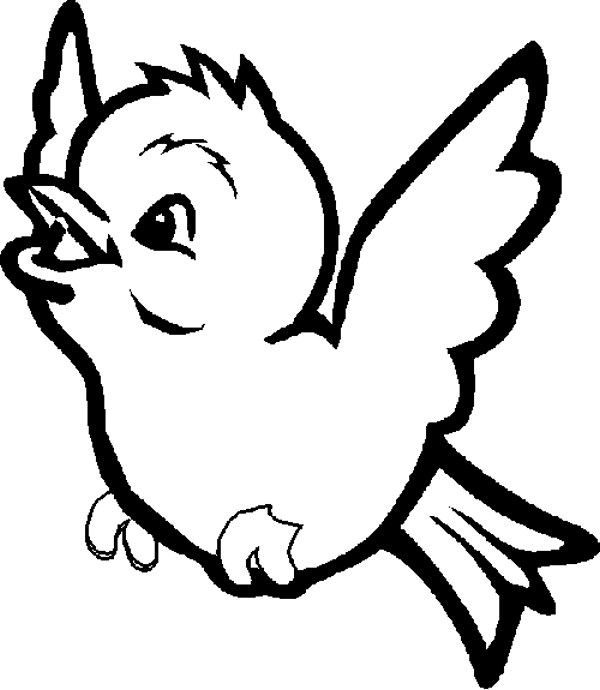 